Sign Up Form for the Global Disability Children and Young People’s Charter to support and deliver on its commitments The Global Disability Children & Young People’s Charter was developed during the Global Disability Summit which took place in London 2018. Children and young people with disabilities from across the globe representing 23 countries shared their views on what matters to them in regards to the Global Disability Summit six themes, this included key messages they wanted included in their own Global Disability Children and Young People’s Charter.  This charter has 12 commitments which children and young people with disabilities are requesting action form across the world to protect their rights to provide support and resources, increase access to opportunities to live a full life with many possibilities to achieve their goals and full potential. We would welcome your support by signing up to the Global Disability Children and Young People’s Charter on any of the 12 commitments you can deliver upon. Please note there is no cost to sign up to this charter. The aim is to strengthen the rights and inclusion for children and young people with disabilities by aligning the actions and support gathered for their charter alongside the commitments already made for the Global Disability Summit 2018 Charter for Change.  We aim to measure the advancement following the messages provided by children and young people with disabilities on the things that matter to them and the importance of their inclusion, participation and rights shared during the Global Disability Summit. 1: Name of your organisation: 2. Global Disability Children and Young People’s Charter Please read the Commitments in the Global Disability Children and Young People’s Charter  and if your organisation wish to sign upto to the Charter, please provide in the box belowStatement of Support Details of your main contact Please also forward a copy of your organisation’s logo which we will add to the Global Disability Children and Young People’s Charter website page of list of signatories and supporters.  Please email this form and your logo to syeda@includemetoo.org.ukForm for the Global Disability Children and Young People’s Charter to support and deliver on its commitments 3. Your organisation’s commitments to support the rights and inclusion of Children and Young People with Disabilities:Please confirm which and how many of the 12 commitments you will support and deliver upon by completing the boxes below. Do refer to the key messages for  each of the commitments in the charter from children and young people with disabilities.Commitment 1: Inclusive EducationCommitment 2: Participation and RepresentationForm for the Global Disability Children and Young People’s Charter to support and deliver on its commitments Commitment 3: Gender EqualityCommitment 4: Safeguarding ending all forms of abuse and harmful practicesForm for the Global Disability Children and Young People’s Charter to support and deliver on its commitments Commitment 5: Inclusive and Accessible CommunitiesCommitment 6: Digital and TechnologyForm for the Global Disability Children and Young People’s Charter to support and deliver on its commitments Commitment 7: Economic Empowerment and Employment Opportunities Commitment 8: Removing Stigma and Discrimination Form for the Global Disability Children and Young People’s Charter to support and deliver on its commitments Commitment 9: Support and WellbeingCommitment 10: Humanitarian CrisesForm for the Global Disability Children and Young People’s Charter to support and deliver on its commitments Commitment 11: Legislation and Policies Commitment 12: Data .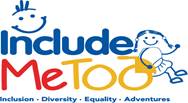 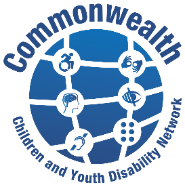 Please provide a brief outline of your organisation (150 words)Please provide information how your organisation can support and deliver this Commitment (120 words limit):Timeframe and/or implementation plan (75 words limit)Please provide information how your organisation can support and deliver this Commitment (120 words limit):Timeframe and/or implementation plan (75 words limit)Please provide information how your organisation can support and deliver this Commitment (120 words limit):Timeframe and/or implementation plan (75 words limit)Please provide information how your organisation can support and deliver this Commitment (120 words limit):Timeframe and/or implementation plan (75 words limit)Please provide information how your organisation can support and deliver this Commitment (120 words limit):Timeframe and/or implementation plan (75 words limit)Please provide information how your organisation can support and deliver this Commitment (120 words limit):Timeframe and/or implementation plan (75 words limit)Please provide information how your organisation can support and deliver this Commitment (120 words limit):Timeframe and/or implementation plan (75 words limit)Please provide information how your organisation can support and deliver this Commitment (120 words limit):Timeframe and/or implementation plan (75 words limit)Please provide information how your organisation can support and deliver this Commitment (120 words limit):Timeframe and/or implementation plan (75 words limit)Please provide information how your organisation can support and deliver this Commitment (120 words limit):Timeframe and/or implementation plan (75 words limit)Please provide information how your organisation can support and deliver this Commitment (120 words limit):Timeframe and/or implementation plan (75 words limit)Please provide information how your organisation can support and deliver this Commitment (120 words limit):Timeframe and/or implementation plan (75 words limit)